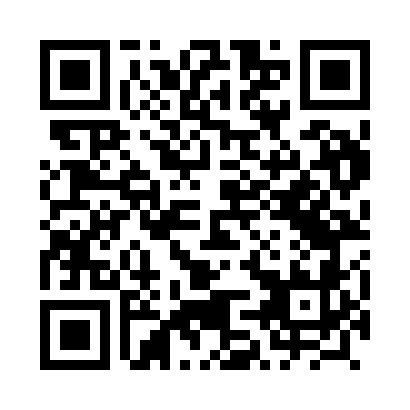 Prayer times for Skarbona, PolandWed 1 May 2024 - Fri 31 May 2024High Latitude Method: Angle Based RulePrayer Calculation Method: Muslim World LeagueAsar Calculation Method: HanafiPrayer times provided by https://www.salahtimes.comDateDayFajrSunriseDhuhrAsrMaghribIsha1Wed2:555:2912:576:058:2610:492Thu2:515:2812:576:068:2810:523Fri2:475:2612:576:078:3010:564Sat2:445:2412:576:088:3110:595Sun2:435:2212:576:098:3311:036Mon2:435:2012:576:108:3511:037Tue2:425:1812:576:118:3611:048Wed2:415:1712:576:128:3811:059Thu2:405:1512:576:138:3911:0510Fri2:405:1312:576:148:4111:0611Sat2:395:1212:576:158:4311:0712Sun2:385:1012:576:168:4411:0813Mon2:385:0812:576:178:4611:0814Tue2:375:0712:576:188:4711:0915Wed2:365:0512:576:198:4911:1016Thu2:365:0412:576:208:5011:1017Fri2:355:0212:576:218:5211:1118Sat2:355:0112:576:228:5311:1219Sun2:345:0012:576:228:5511:1220Mon2:344:5812:576:238:5611:1321Tue2:334:5712:576:248:5811:1422Wed2:334:5612:576:258:5911:1423Thu2:324:5412:576:269:0111:1524Fri2:324:5312:576:279:0211:1525Sat2:314:5212:576:279:0311:1626Sun2:314:5112:576:289:0511:1727Mon2:314:5012:586:299:0611:1728Tue2:304:4912:586:309:0711:1829Wed2:304:4812:586:309:0811:1930Thu2:304:4712:586:319:0911:1931Fri2:294:4612:586:329:1111:20